Förmågor matematikProblemlösningsförmågaFormulera och lösa problem, själv och i grupp, genom att välja och använda strategier och metoder som passar problemet.Beskriva arbetssätt och resonera om resultatens rimlighet. Tolka resultat och dra slutsatser. Föreslå olika sätt att lösa problem. BegreppsförmågaKunna matematiska begrepp och använda dem i olika sammanhang. Beskriva olika begrepp med hjälp av matematiska uttrycksformer. Byta uttrycksformer i beskrivningarna och resonera kring hur begreppen hänger ihop.MetodförmågaVälja och använda lämpliga matematiska metoder för att göra beräkningar och lösa uppgifter inom aritmetik, algebra, geometri, sannolikhet statistik samt samband och förändringar.Kommunikations- och resonemangsförmågaRedogöra för och samtala om hur du löser och redovisar uppgifter genom att använda bilder, symboler, tabeller, grafer och andra matematiska uttrycksformer som passar sammanhanget.Föra och följa matematiska resonemang i redovisningar och samtal, genom att ställa frågor och framföra och bemöta matematiska argument.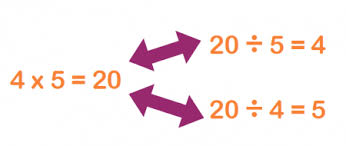 